1	Preparations for the 2022 Plenipotentiary Conference (continued) 
(Document C19/55(Rev.1))1.1	The councillor from Romania expressed her gratitude to the Council for agreeing to hold PP-22 in Bucharest. The dates agreed during informal consultations were 26 September to 14 October 2022.1.2	The Council decided to hold PP-22 in Bucharest (Romania) from 26 September to 14 October 2022 and adopted the draft decision set out in Annex C to Document C19/55(Rev.1), with the necessary consequential amendments.2	ITU Internet activities (continued) (Document C19/DT/10)2.1	The Acting Chairman recalled that, at its second plenary meeting, the Council had noted the report on ITU Internet activities (Document C19/33). The ITU Secretary-General was required to transmit the aforementioned report to the United Nations Secretary-General along with a compilation of the views of Council Member States, the official summary record of the Council’s related deliberations and a cover note. The Council was therefore invited to endorse the transmission of the report together with the aforementioned related documents, as contained in Document C19/DT/10.2.2	It was so agreed.2.3	One councillor said that according to him the views of Algeria, which had been included in the package of documents, clearly indicated that ITU was conducting activities relating to artificial intelligence within its mandate. That observation might assist the Council in identifying topics for the open consultations for CWG-Internet.3	ITU activities on strengthening the role of ITU in building confidence and security in the use of ICTs (continued) (Documents C19/58 and C19/DL/8)3.1	The Vice-Chairman, reporting on the consultations held following the fourth plenary meeting, said that the Global Cybersecurity Agenda (GCA) informal group had reached the consensus set out in Document C19/DL/8, namely that “the Council instructs the Secretary-General, in parallel, to submit to the next Council session: a report explaining how the ITU is currently utilizing the GCA framework; with the involvement of Member States, appropriate guidelines developed for utilization of the GCA by the ITU for Council’s consideration and approval.” 3.2	The Council noted Document C19/58 and approved the conclusions in Document C19/DL/8.4	Preparations for the 2021 World Telecommunication/ICT Policy Forum (WTPF-21) (continued) (Document C19/DT/15)4.1	The councillor from the Bahamas said that the group which he had chaired following the second plenary meeting had reached consensus on the draft decision in Document C19/DT/15 concerning the sixth WTPF. He noted that the theme for WTPF-21 would be “Policies for mobilizing new and emerging telecommunications/ICTs for sustainable development: The WTPF would discuss how new and emerging digital technologies and trends are enablers of the global transition to the digital economy. Themes for consideration include AI, IoT, 5G, Big Data, OTTs etc. In this regard, the WTPF will focus on opportunities, challenges and policies to foster sustainable development”. 4.2	The draft decision in Document C19/DT/15 was adopted.4.3	The Acting Chairman noted that the precise dates of the sixth WTPF would be clarified once the dates of the 2021 WSIS Forum had been confirmed.5	Follow-up to Resolution 146 (Rev. Dubai, 2018): Periodic review and revision of the International Telecommunication Regulations (continued) (Document C19/DT/11)5.1	The councillor from Ghana, who had chaired the working group set up at the second plenary meeting, introduced Document C19/DT/11, which contained the proposed revision of Council Resolution 1379 on the expert group on the International Telecommunication Regulations (EG-ITRs). The proposed terms of reference of EG-ITRs were set out in Annex 1. Document C19/3 on obsolete Council resolutions and decisions would be modified if the proposed revision of Resolution 1379 was adopted.5.2	Numerous councillors supported the proposed revision of Council Resolution 1379 and praised the efforts of the councillor from Ghana to reach a compromise. 5.3	One councillor, noting that EG-ITRs would be meeting as part of the cluster of CWG meetings, including in September 2019, said that it was important to be mindful of the timing of other expert group meetings. 5.4	The Acting Chairman expressed his personal appreciation to the councillor from Ghana and took it that the Council could adopt the proposed revision of Council Resolution 1379 in Document C19/DT/11.5.5	It was so agreed.6	Report by the Chairman of the Council Working Group on International Internet-related Public Policy Issues (CWG-Internet) (continued) (Document C19/DT/16)6.1	The councillor from Brazil, who was currently chairing the informal group established at the third plenary meeting to identify topics for open consultations for CWG-Internet, said that despite holding three meetings and narrowing the choice of potential topics down to three, the group had been unable to reach consensus. He sought guidance from the Council on how to proceed.6.2	Several councillors praised the efforts of the chairmen of the informal group to reach a compromise. Some councillors said that two potential topics had appeared to garner greater support, and each could be discussed separately at one of the two CWG-Internet meetings to be held prior to Council-20. Some other councillors considered that the work of CWG-Internet should be confined to Internet-related public policy issues, and should not extend to aspects of new and emerging technologies. It was suggested that renewed consideration might be given to some of the other important topics put forward. Some councillors considered that the decision should not be deferred to the meeting of CWG-Internet in September, while some others considered that such action would be appropriate. 6.3	The Director of TSB observed that the term Internet was used very broadly, often to refer to more than IP-based networks and cover infrastructure issues such as the worldwide web, optical frameworks and connectivity. Understanding of the term varied among councillors and it was important to establish precisely what was meant. The topics chosen should be those that were of greatest relevance and enabled CWG-Internet to give guidance to those who needed it most. 6.4	The Acting Chairman requested the chairman of the informal group to hold further consultations on the matter. 6.5	The councillor from the Russian Federation, reporting on the informal consultations held following discussions at the third plenary meeting on streamlining Council Resolutions 1336 and 1344, said that Document C19/DT/16 contained a proposed revision of Resolution 1336, which had been modified to incorporate Resolution 1344. As no new text had been added, it was proposed, as a compromise, to include an excerpt concerning CWG-Internet from the summary records of the ninth plenary meeting of Council-16 (Document C16/120) on the website of CWG-Internet.6.6	The councillor from the Islamic Republic of Iran praised the efforts and spirit of compromise of the Russian Federation.6.7	The Council adopted revised Resolution 1336 (Document C19/DT/16) and abrogated Resolution 1344.6.8	The Acting Chairman invited the Council to instruct the secretariat to reflect the relevant excerpt on CWG-Internet from Document C16/120 on the website of CWG-Internet.6.9	It was so agreed.The Secretary-General:	The Acting Chairman:H. ZHAO	F. BIGI___________________Council 2019
Geneva, 10-20 June 2019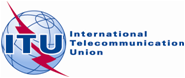 Document C19/117-E19 July 2019Original: EnglishSUMMARY RECORDOF THESIXTH PLENARY MEETINGSUMMARY RECORDOF THESIXTH PLENARY MEETINGWednesday, 19 June 2019, from 0940 to 1045 hoursWednesday, 19 June 2019, from 0940 to 1045 hoursActing Chairman:  Mr F. BIGI (Italy)Acting Chairman:  Mr F. BIGI (Italy)Subjects discussedDocuments1Preparations for the 2022 Plenipotentiary Conference (continued)C19/55(Rev.1)2ITU Internet activities (continued)C19/DT/103ITU activities on strengthening the role of ITU in building confidence and security in the use of ICTs (continued)C19/58, C19/DL/84Preparations for the 2021 World Telecommunication/ICT Policy Forum (WTPF-21) (continued)C19/DT/155Follow-up to Resolution 146 (Rev. Dubai, 2018): Periodic review and revision of the International Telecommunication Regulations (continued)C19/DT/116Report by the Chairman of the Council Working Group on International Internet-related Public Policy Issues (CWG-Internet) (continued) C19/DT/16